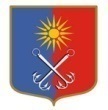 ОТРАДНЕНСКОЕ ГОРОДСКОЕ ПОСЕЛЕНИЕКИРОВСКОГО МУНИЦИПАЛЬНОГО РАЙОНА ЛЕНИНГРАДСКОЙ ОБЛАСТИСОВЕТ ДЕПУТАТОВТРЕТЬЕГО СОЗЫВАР Е Ш Е Н И Еот «13» марта 2019 года № 11Об утверждении Положения о порядке организации и осуществления территориального общественного самоуправления в Отрадненском городском поселении Кировского муниципального района Ленинградской областиРуководствуясь статьей  27 Федерального закона от 06.10.2003 года №131-ФЗ «Об общих принципах организации местного самоуправления в Российской Федерации», Уставом МО «Город Отрадное», в целях обеспечения участия населения МО «Город Отрадное» в осуществлении местного самоуправления совет депутатов МО «Город Отрадное» решил:1. Утвердить Положение о порядке организации и осуществления территориального общественного самоуправления в Отрадненском городском поселении Кировского муниципального района Ленинградской области согласно приложению.2. Настоящее решение вступает в силу со дня его официального опубликования.Глава муниципального образования                                           И.В. ВалышковаРазослано: совет депутатов, администрация, прокуратура, СМИ, сайт www.otradnoe-na-neve.ru, ГУ ЛО «Государственный институт регионального законодательства».Приложение к решению совета депутатов МО «Город Отрадное»от «13» марта  2019 г. №11 Положение о порядке организации и осуществления территориального общественного самоуправления в Отрадненском городском поселении Кировского муниципального района Ленинградской областиНастоящее Положение определяет порядок организации и осуществления территориального общественного самоуправления в МО «Город Отрадное» (далее по тексту - ТОС), в том числе порядок определения границ территории, на которой осуществляется ТОС, а также порядок регистрации устава ТОС.Статья 1. Общие положения ТОС на части территории МО «Город Отрадное» в целях реализации собственных инициатив по вопросам местного значения осуществляется самостоятельно и под свою ответственность непосредственно населением, проживающим на этой части территории МО «Город Отрадное», путем проведения собраний и конференций граждан, а также посредством создания органов ТОС.1.2. Житель МО «Город Отрадное», достигший 16-летнего возраста, имеет право быть инициатором создания ТОС и участвовать в создании ТОС на той части территории МО «Город Отрадное», где он проживает, принимать участие в собраниях, конференциях граждан, проводимых ТОС, избирать и быть избранным в органы ТОС.1.3. ТОС считается учрежденным с момента регистрации устава ТОС, который разрабатывается собранием (конференцией) граждан, проживающих на части территории МО «Город Отрадное», по правилам, установленным в частях 6, 7 и 9 статьи 27 Федерального закона № 131-ФЗ.Устав ТОС регистрируется советом депутатов, путем принятия соответствующего решения о регистрации устава ТОС.1.4. ТОС может осуществляться в пределах следующих территорий МО «Город Отрадное»: подъезд многоквартирного жилого дома; многоквартирный жилой дом; группа жилых домов; жилой микрорайон; иные территории проживания граждан, в границах, определенных собранием (конференцией) граждан, проживающих на части территории МО «Город Отрадное» (далее - территория).Статья 2. Создание ТОССоздание ТОС осуществляется по инициативе группы жителей (жителя), проживающих на территории, где планируется осуществлять ТОС (далее - инициатор ТОС).Инициатор ТОС уведомляет жителей территории, где планируется осуществлять ТОС, о дате и времени проведения собрания граждан по вопросам организации и осуществления ТОС.В срок, не позднее чем за 10 рабочих дней организатор ТОС уведомляет администрацию МО «Город Отрадное» (далее - Администрация) о планируемом собрании жителей по вопросу организации ТОС, его времени и месте проведения. Представитель Администрации вправе присутствовать на собрании (конференции) граждан.Инициатор ТОС организует проведение собрания самостоятельно (своими силами).На рассмотрение собрания граждан по вопросу образования ТОС выносятся следующие вопросы:об избрании председателя и секретаря собрания;о создании ТОС в предлагаемых границах территории;о наименовании ТОС;об установлении структуры органов ТОС;о принятии устава ТОС, внесение в него изменений и дополнений;об избрании органов ТОС;об основных направлениях деятельности ТОС;о границах территории осуществления ТОС и схеме границ территории осуществления ТОС;иные вопросы (при необходимости).Собрание граждан правомочно, если в нем принимает участие не менее одной трети жителей соответствующей территории, достигших шестнадцатилетнего возраста.Решения собрания принимаются простым большинством голосов от числа присутствующих участников собрания граждан. Для подсчета голосов может быть создана счетная комиссия из числа участников собрания граждан.Решения собрания оформляются в форме протокола.Протокол собрания ведется секретарем собрания, составляется в количестве не менее 4 экземпляров, подписывается председателем и секретарем собрания.В случае если на собрании не представилось возможным принять решение по всем вопросам повестки собрания, таковое может быть проведено повторно в порядке, установленном в пунктах 2.2. - 2.7 настоящего Положения, либо в этом же порядке может быть проведена конференция.Конференция граждан по вопросам организации и осуществления ТОС считается правомочной, если в ней принимают участие не менее двух третей избранных на собрании граждан делегатов, представляющих не менее одной трети жителей соответствующей территории, достигших шестнадцатилетнего возраста.Статья 3. Порядок установления границ ТОС и регистрации Устава ТОС3.1. Границы территории, на которой осуществляется ТОС, устанавливаются решением совета депутатов, одновременно с регистрацией устава ТОС.Для рассмотрения вопроса об установлении границ осуществления ТОС и регистрации устава ТОС в совет депутатов председателем ТОС представляются следующие документы:протокол собрания граждан по вопросу создания ТОС, содержащий сведения, указанные в п. 2.4. настоящего Положения;лист регистрации участников собрания (конференции) с указанием их Ф.И.О., адреса проживания и даты рождения;материалы (документы), подтверждающие фото- и (или) видеофиксациию проведения собрания граждан, осуществленной с соблюдением положений статьи 152.1 Гражданского кодекса Российской Федерации;устав ТОС, принятый на собрании ТОС;схема границ территории осуществления ТОС и описание границ территории осуществления ТОС (далее - проекты схемы и описания границы ТОС).Решение совета депутатов об установлении границ территории осуществления ТОС должно содержать схему и описание границ территории ТОС.При этом; границы ТОС не могут выходить за пределы территории МО «Город Отрадное»;границы ТОС не могут пересекать границы ранее учрежденного ТОС;территория, на которой осуществляется ТОС, должна быть неразрывной.Границы ТОС могут быть изменены в порядке, установленном настоящей статьей, при поступлении предложения об изменении границ территории осуществления ТОС от населения, оформленного протоколом собрания (конференции) граждан, осуществляющих ТОС.3.4     Основаниями для отказа в регистрации устава ТОС и установлении границ ТОС являются:несоответствие устава ТОС Конституции Российской Федерации, нормативным правовым актам Российской Федерации, а также нормативным правовым актам Ленинградской области, Уставу МО «Город Отрадное»;принятие решения об утверждении устава ТОС и о границах ТОС неправомочным собранием (конференцией);представление неполного перечня документов, необходимых для регистрации устава ТОС и установления границ ТОС;содержание протокола собрания (конференции) граждан, не позволяет определить волеизъявление жителей по поставленным вопросам;в представленных в совет депутатов документах содержатся ложные, недостоверные сведения;наименование ТОС полностью идентично наименованию ранее зарегистрированного ТОС в границах МО «Город Отрадное».Отказ в регистрации устава ТОС и установлении границ ТОС не является препятствием для повторной подачи документов о регистрации устава ТОС и установлении границ ТОС при условии устранения оснований, вызвавших отказ.Изменения в устав ТОС, принятые на собрании (конференции) граждан ТОС, подлежат регистрации, путем принятия решения советом депутатов.Копия решения совета депутатов об установлении границ территории осуществления ТОС и регистрации устава ТОС направляется в Администрацию для сведения и учета путем внесения соответствующей записи в журнал регистрации уставов ТОС, который ведется по форме согласно Приложению к настоящему Положению.ТОС в соответствии с его уставом может являться юридическим лицом и подлежит государственной регистрации в соответствии с законодательством Российской Федерации в организационно-правовой форме некоммерческой организации.Статья 4. Экономические основы ТОС и порядок выделения средств из
бюджета муниципального образования4.1. ТОС осуществляется за счет добровольных взносов и пожертвований граждан и организаций любых форм собственности, средств местного бюджета, а также других поступлений, не запрещенных законодательством.4.2 ТОС, являющееся юридическим лицом, может иметь в собственности имущество, создаваемое или приобретаемое за счет собственных средств в соответствии с уставом ТОС.ТОС, являющемуся юридическим лицом, могут выделяться средства из бюджета МО «Город Отрадное» в форме предоставления субсидий.Средства из бюджета МО «Город Отрадное» выделяются при соблюдении следующих условий:ТОС реализует инициативы, направленные на решение вопросов местного значения;в бюджете МО «Город Отрадное» на соответствующий финансовый год предусмотрены бюджетные ассигнования на финансирование ТОС.4.4.     Контроль за расходованием ТОС средств, выделенных из бюджета МО «Город Отрадное», осуществляет Администрация.Приложение  к Положению о порядке организации и осуществления ТОС в Отрадненском городском поселении Кировского муниципального района Ленинградской области Форма журналарегистрации уставов территориального общественного самоуправления в Отрадненском городском поселении Кировского муниципального района Ленинградской области№п/пДата внесения записиРегистрационный номер записиНаименование территориального общественного самоуправленияАдрес (место нахождения) исполнительного органа территориального общественного самоуправленияНаименование документа, поступившего на регистрациюДата получения заявителем, зарегистрированного документа, подпись заявителяПодпись ответственного должностного лица